В связи с принятием  постановления Администрации ЗАТО г. Зеленогорска от 06.08.2018 № 150-п «Об утверждении Положения об отделе опеки и попечительства Администрации ЗАТО г. Зеленогорска», руководствуясь Уставом города Зеленогорска,ПОСТАНОВЛЯЮ:1.	Признать с 07.08.2018 утратившим  силу  постановление Администрации ЗАТО г. Зеленогорска от 29.12.2014 № 428-п «Об организации на территории                                  г. Зеленогорска контроля за использованием жилых помещений и (или) распоряжением жилыми помещениями нанимателями или членами семей нанимателей по договорам социального найма либо собственниками которых являются дети-сироты и дети, оставшиеся без попечения родителей, обеспечением надлежащего санитарного и технического состояния этих жилых помещений».2.	Настоящее постановление вступает в силу  в день подписания и подлежит опубликованию в газете «Панорама».Временно исполняющийполномочия  главы АдминистрацииЗАТО г. Зеленогорска                                                                                       М.В. Налобина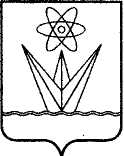 АДМИНИСТРАЦИЯЗАКРЫТОГО АДМИНИСТРАТИВНО – ТЕРРИТОРИАЛЬНОГО ОБРАЗОВАНИЯ  ГОРОДА  ЗЕЛЕНОГОРСКА КРАСНОЯРСКОГО КРАЯП О С Т А Н О В Л Е Н И ЕАДМИНИСТРАЦИЯЗАКРЫТОГО АДМИНИСТРАТИВНО – ТЕРРИТОРИАЛЬНОГО ОБРАЗОВАНИЯ  ГОРОДА  ЗЕЛЕНОГОРСКА КРАСНОЯРСКОГО КРАЯП О С Т А Н О В Л Е Н И ЕАДМИНИСТРАЦИЯЗАКРЫТОГО АДМИНИСТРАТИВНО – ТЕРРИТОРИАЛЬНОГО ОБРАЗОВАНИЯ  ГОРОДА  ЗЕЛЕНОГОРСКА КРАСНОЯРСКОГО КРАЯП О С Т А Н О В Л Е Н И ЕАДМИНИСТРАЦИЯЗАКРЫТОГО АДМИНИСТРАТИВНО – ТЕРРИТОРИАЛЬНОГО ОБРАЗОВАНИЯ  ГОРОДА  ЗЕЛЕНОГОРСКА КРАСНОЯРСКОГО КРАЯП О С Т А Н О В Л Е Н И ЕАДМИНИСТРАЦИЯЗАКРЫТОГО АДМИНИСТРАТИВНО – ТЕРРИТОРИАЛЬНОГО ОБРАЗОВАНИЯ  ГОРОДА  ЗЕЛЕНОГОРСКА КРАСНОЯРСКОГО КРАЯП О С Т А Н О В Л Е Н И Е12.09.2018г. Зеленогорскг. Зеленогорск№169-пО признании утратившим силу постановления Администрации ЗАТО г. Зеленогорска от 29.12.2014 № 428-п «Об организации на территории                                      г. Зеленогорска контроля за использованием жилых помещений и (или) распоряжением жилыми помещениями нанимателями или членами семей нанимателей по договорам социального найма либо собственниками которых являются дети-сироты и дети, оставшиеся без попечения родителей, обеспечением надлежащего санитарного и технического состояния этих жилых помещений»О признании утратившим силу постановления Администрации ЗАТО г. Зеленогорска от 29.12.2014 № 428-п «Об организации на территории                                      г. Зеленогорска контроля за использованием жилых помещений и (или) распоряжением жилыми помещениями нанимателями или членами семей нанимателей по договорам социального найма либо собственниками которых являются дети-сироты и дети, оставшиеся без попечения родителей, обеспечением надлежащего санитарного и технического состояния этих жилых помещений»